Relative Dating Diagrams II:							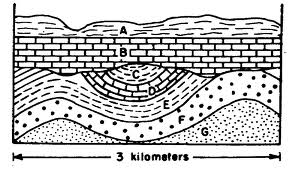 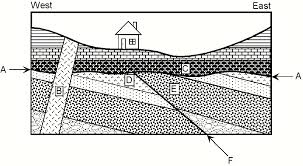 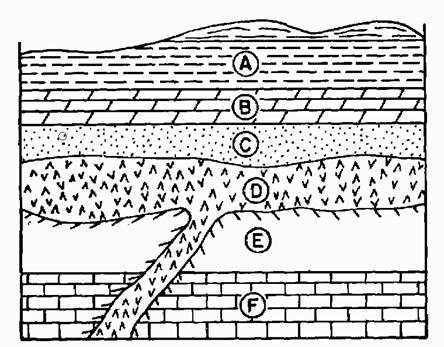 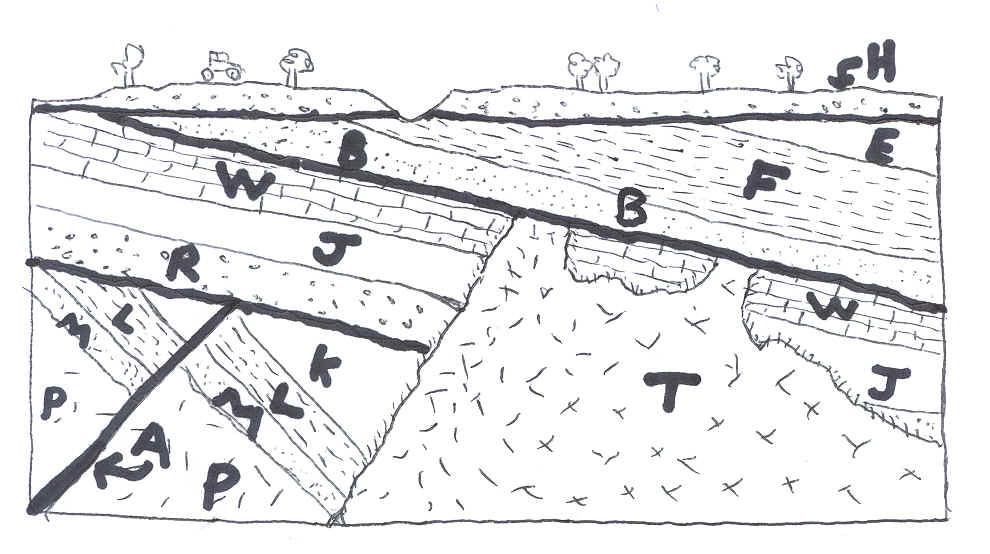 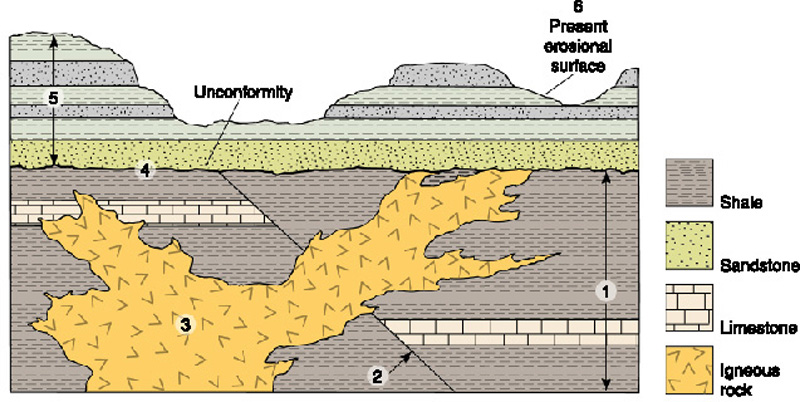 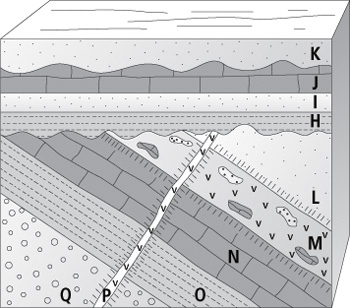 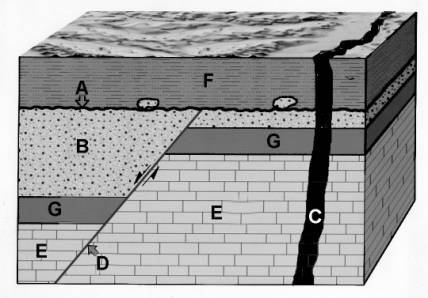 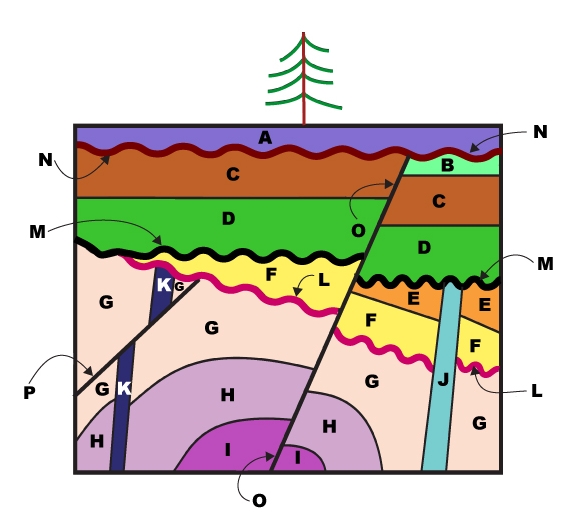 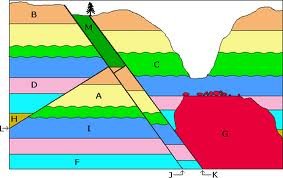 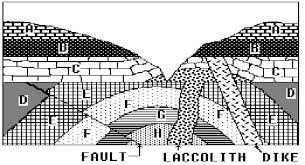 